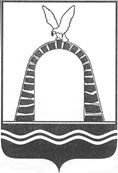 АДМИНИСТРАЦИЯ ГОРОДА БАТАЙСКАПОСТАНОВЛЕНИЕ12.02.2019 г.                                                           № 210				                 г. БатайскОб утверждении Положения о подготовке и контролеисполнения планов доходов по предоставлению платных услуг муниципальными учреждениями муниципального образования «Город Батайск»В целях наиболее полного удовлетворения населения муниципального образования «Город Батайск» в услугах, предоставляемых муниципальными учреждениями, в соответствии с Гражданским кодексом Российской Федерации, Налоговым кодексом Российской Федерации, Законом Российской Федерации от 07.02.1992 № 2300-1 «О защите прав потребителей», Федеральным законом от 12.01.1996 № 7-ФЗ «О некоммерческих организациях», Уставом муниципального образования «Город Батайск»ПОСТАНОВЛЯЮ:1. Утвердить Положение о порядке подготовки и контроле исполнения планов доходов по предоставлению платных услуг муниципальными учреждениями муниципального образования «Город Батайск» согласно приложению.2. Настоящее постановление вступает в силу со дня его официального опубликования и распространяет свое действие на правоотношения, возникшие с 01.01.2019 года.3. Контроль за выполнением настоящего постановления возложить на заместителя главы Администрации города Батайска по экономике Богатищеву Н.С.Глава Администрациигорода Батайска									Г.В. ПавлятенкоПостановление вноситэкономический отделАдминистрации города БатайскаПриложениек постановлению Администрации города Батайска от 12.02.2019 г. № 210ПОЛОЖЕНИЕо порядке подготовки и контроле исполнения планов доходов по предоставлению платных услуг муниципальными учреждениями муниципального образования «Город Батайск»1. Настоящее Положение подготовки и контроля исполнения планов доходов по предоставлению платных услуг муниципальными учреждениями определяет цели, задачи, функции и порядок предоставления и утверждения планов доходов по предоставлению платных услуг муниципальными учреждениями.2. Настоящее Положение обязательно для исполнения всеми муниципальными учреждениями муниципального образования «Город Батайск», оказывающими платные услуги.3. Муниципальные учреждения муниципального образования «Город Батайск» оказывают платные услуги в целях наиболее полного удовлетворения потребностей в них населения.4. Руководство деятельностью учреждений по оказанию платных услуг осуществляют руководители учреждений, которые в установленном порядке:- несут ответственность за качество оказания платных услуг;- осуществляют административное руководство, контролируют и несут ответственность за финансово-хозяйственную деятельность, соблюдение сметной, финансовой и трудовой дисциплины, сохранность собственности.5. План доходов, полученных от оказания платных услуг, в разбивке по статьям (согласно разработанной форме № 1 к данному Положению) на будущий финансовый период (год), предоставляется учреждениями в экономический отдел Администрации города Батайска в срок до 01 декабря текущего года и утверждается Комиссией по утверждению и контролю исполнения планов доходов по предоставлению платных услуг муниципальными учреждениями муниципального образования «Город Батайск».6. Рабочей группе по согласованию и контролю исполнения планов доходов по предоставлению платных услуг муниципальными учреждениями муниципального образования «Город Батайск» в срок до 15 декабря рассмотреть предложенные планы и вынести соответствующее решение на рассмотрение и утверждение комиссии.7. Комиссии по утверждению и контролю исполнения планов доходов по предоставлению платных услуг муниципальными учреждениями муниципального образования «Город Батайск» в срок не позднее 25 декабря рассмотреть предложения рабочей группы.8. Исполнение плана доходов по предоставлению платных услуг муниципальными учреждениями муниципального образования «Город Батайск» предоставляется учреждениями в экономический отдел Администрации города Батайска ежеквартально до 10 числа месяца, следующего за отчетным периодом (согласно разработанной форме № 2 к данному Положению).9. Контроль за исполнением плана доходов по предоставлению платных услуг муниципальными учреждениями муниципального образования «Город Батайск» осуществляется на заседании рабочей группы ежеквартально до 15 числа месяца, следующего за отчетным, с последующим рассмотрением на заседании комиссии.10. Ответственность за исполнение плана несет непосредственно руководитель соответствующего учреждения.Начальник общего отделаАдминистрации города Батайска                                                                       В.С. МирошниковаФорма № 1к Положению о подготовке и контроле исполненияпланов доходов по предоставлению платных услугмуниципальными учреждениями муниципальногообразования «Город Батайск»План доходов по предоставлению платных услуг на 20__ годМБУЗ «ЦГБ» 								тыс. руб.МБУЗ «Стоматологическая поликлиника» 								тыс. руб.МП «АПБ» 								тыс. руб.Управление культуры								тыс. руб.МБУ «Защита» 								тыс. руб.Управление образования								тыс. руб.МБУ МФЦ								тыс. руб.Форма № 2к Положению о подготовке и контроле исполненияпланов доходов по предоставлению платных услугмуниципальными учреждениями муниципальногообразования «Город Батайск»Исполнение плана доходов по предоставлению платных услуг на 20__ годМБУЗ «ЦГБ» 								тыс. руб.МБУЗ «Стоматологическая поликлиника» 								тыс. руб.МП «АПБ» 								тыс. руб.Управление культуры								тыс. руб.МБУ «Защита» 								тыс. руб.Управление образования								тыс. руб.МБУ МФЦ								тыс. руб.Наименование платной услугиЯнварьФевральМартАпрельМайИюньИюльАвгустСентябрьОктябрьНоябрьДекабрьИтого за год по статьеХирургическая помощьОториноларингологическая помощьОфтальмологическая помощь…Итого за месяцНаименование платной услугиЯнварьФевральМартАпрельМайИюньИюльАвгустСентябрьОктябрьНоябрьДекабрьИтого за год по статьеОртопедические услугиТерапевтические услуги…Итого за месяцНаименование платной услугиЯнварьФевральМартАпрельМайИюньИюльАвгустСентябрьОктябрьНоябрьДекабрьИтого за год по статьеТопографическая съемкаИсполнительная съемка…Итого за месяцНаименование платной услугиЯнварьФевральМартАпрельМайИюньИюльАвгустСентябрьОктябрьНоябрьДекабрьИтого за год по статьеХореографическая студияВокальная студия…Итого за месяцНаименование платной услугиЯнварьФевральМартАпрельМайИюньИюльАвгустСентябрьОктябрьНоябрьДекабрьИтого за год по статьеОбучение ГО и ЧС…Итого за месяцНаименование платной услугиЯнварьФевральМартАпрельМайИюньИюльАвгустСентябрьОктябрьНоябрьДекабрьИтого за год по статьеРодительская платаПодготовка к школеХореографический кружокВокальный кружокИЗО…Итого за месяцНаименование платной услугиЯнварьФевральМартАпрельМайИюньИюльАвгустСентябрьОктябрьНоябрьДекабрьИтого за год по статьеМВДФНСРосреестр…Итого за месяцНаименование платной услуги1 квартал1 квартал%2 квартал2 квартал%3 квартал3 квартал%4 квартал4 квартал%Итого за годИтого за год%Наименование платной услугиПланФакт%ПланФакт%ПланФакт%ПланФакт%ПланФакт%Хирургическая помощьОториноларингологическая помощьОфтальмологическая помощь…Итого за месяцНаименование платной услуги1 квартал1 квартал%2 квартал2 квартал%3 квартал3 квартал%4 квартал4 квартал%Итого за годИтого за год%Наименование платной услугиПланФакт%ПланФакт%ПланФакт%ПланФакт%ПланФакт%Ортопедические услугиТерапевтические услуги…Итого за месяцНаименование платной услуги1 квартал1 квартал%2 квартал2 квартал%3 квартал3 квартал%4 квартал4 квартал%Итого за годИтого за год%Наименование платной услугиПланФакт%ПланФакт%ПланФакт%ПланФакт%ПланФакт%Топографическая съемкаИсполнительная съемка…Итого за месяцНаименование платной услуги1 квартал1 квартал%2 квартал2 квартал%3 квартал3 квартал%4 квартал4 квартал%Итого за годИтого за год%Наименование платной услугиПланФакт%ПланФакт%ПланФакт%ПланФакт%ПланФакт%Хореографическая студияВокальная студия…Итого за месяцНаименование платной услуги1 квартал1 квартал%2 квартал2 квартал%3 квартал3 квартал%4 квартал4 квартал%Итого за годИтого за год%Наименование платной услугиПланФакт%ПланФакт%ПланФакт%ПланФакт%ПланФакт%Обучение ГО и ЧС…Итого за месяцНаименование платной услуги1 квартал1 квартал%2 квартал2 квартал%3 квартал3 квартал%4 квартал4 квартал%Итого за годИтого за год%Наименование платной услугиПланФакт%ПланФакт%ПланФакт%ПланФакт%ПланФакт%Родительская платаПодготовка к школеХореографический кружокВокальный кружокИЗО…Итого за месяцНаименование платной услуги1 квартал1 квартал%2 квартал2 квартал%3 квартал3 квартал%4 квартал4 квартал%Итого за годИтого за год%Наименование платной услугиПланФакт%ПланФакт%ПланФакт%ПланФакт%ПланФакт%МВДФНСРосреестр…Итого за месяц